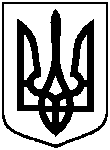 СУМСЬКА МІСЬКА ВІЙСЬКОВА АДМІНІСТРАЦІЯСУМСЬКОГО РАЙОНУ СУМСЬКОЇ ОБЛАСТІНАКАЗ28.11.2023                                              м. Суми                   № 15 – СМРВідповідно до указів Президента України від 24 лютого 2022 року                     № 64/2022 «Про введення воєнного стану в Україні» (зі змінами)                                             та від 31 жовтня 2023 року № 720/2023 «Про утворення військової адміністрації», розпорядження Президента України від 31 жовтня 2023 року                    № 184/2023-рп «Про призначення О. Дрозденка начальником Сумської міської військової адміністрації Сумського району Сумської області», враховуючи звернення головних розпорядників бюджетних коштів, керуючись Бюджетним кодексом України, статтею 4, пунктом 5 частини другої статті 15 Закону України «Про правовий режим воєнного стану», постановою Кабінету Міністрів України від 11 березня 2022 року № 252 «Деякі питання формування та виконання місцевих бюджетів у період воєнного стану»НАКАЗУЮ:1. Унести зміни до рішення Сумської міської ради від 14 грудня 2022 року № 3309 – МР «Про бюджет Сумської міської територіальної громади на 2023 рік» (зі змінами, відповідно до рішень Сумської міської ради: від 28 грудня 2022 року № 3374 – МР, від 25 січня 2023 року № 3398 – МР, від 23 лютого                  2023 року № 3553 –  МР, від 15 березня 2023 року № 3557 –  МР, від 29 березня 2023 року № 3667 –  МР, від 31 травня 2023 року № 3733 –  МР, від 10 липня 2023 року № 3761 –  МР, від 09 серпня 2023 року № 4088 –  МР, від 20 вересня 2023 року № 4125 –  МР; наказу начальника Сумської міської військової адміністрації Сумського району Сумської області від 16 листопада 2023 року                № 1 –  СМР), а саме: 1.1. Викласти пункти 1, 2 та 5 у новій редакції:«1. Визначити на 2023 рік:– доходи бюджету Сумської міської територіальної громади у сумі 3 908 473 200,15 гривень, у тому числі доходи загального фонду бюджету – 3 305 743 736,15 гривень та доходи спеціального фонду бюджету –                                   602 729 464,00 гривень згідно з додатком 1 до цього рішення;– видатки бюджету Сумської міської територіальної громади у сумі 4 594 688 580,96 гривень, у тому числі видатки загального фонду бюджету – 2 976 732 965,43  гривень та видатки спеціального фонду бюджету –                            1 617 955 615,53 гривень;– повернення кредитів до спеціального фонду бюджету Сумської міської територіальної громади у сумі 11 117 081,00 гривень, в тому числі повернення бюджетної позички у сумі 7 954 092,00 гривень, з них: наданої                                      КП «Сумижитло» Сумської міської ради – 2 054 092,00 гривень та неповернутої відповідно до рішення Сумської міської ради від 29 січня 2014 року № 3009 – МР «Про міський бюджет на 2014 рік»;                                                                           КП «Сумитеплоенергоцентраль» Сумської міської ради, наданої відповідно до рішення Сумської міської ради від 27 жовтня 2021 року № 2225 – МР                               «Про надання бюджетної позички Комунальному підприємству «Сумитеплоенергоцентраль» та неповернутої у сумі 5 600 000,00 гривень;                      КП «Інфосервіс» Сумської міської ради, наданої відповідно до рішення Сумської міської ради від 12 травня 2021 року № 1048 – МР «Про надання поворотної бюджетної позички комунальному підприємству «Інфосервіс» Сумської міської ради» та неповернутої у сумі 300 000,00 гривень;– надання кредитів із спеціального фонду бюджету Сумської міської територіальної громади у сумі 4 985 187,00 гривень;– профіцит за загальним фондом бюджету Сумської міської територіальної громади у сумі 329 010 770,72 гривень згідно з додатком 2 до цього рішення;– дефіцит за спеціальним фондом бюджету Сумської міської територіальної громади у сумі 1 009 094 257,53 гривень згідно з додатком 2 до цього рішення;– оборотний залишок бюджетних коштів бюджету Сумської міської територіальної громади у розмірі 500 000,00 гривень, що становить                              0,02 відсотка видатків загального фонду бюджету, визначених цим пунктом;– резервний фонд бюджету Сумської міської територіальної громади у розмірі 30 086 140,56 гривень, що становить 1,0 відсоток видатків загального фонду бюджету, визначених цим пунктом.», згідно з додатками 1, 2, 3 до цього наказу.«2. Затвердити бюджетні призначення головним розпорядникам бюджетних коштів бюджету Сумської міської територіальної громади на       2023 рік у розрізі відповідальних виконавців за бюджетними програмами згідно з додатками 3, 4 до цього рішення.», згідно з додатком 3 до цього наказу.«5. Затвердити розподіл витрат бюджету Сумської міської територіальної громади на реалізацію цільових (комплексних) програм у сумі                                   4 014 807 628,49 гривень згідно з додатком 7 до цього рішення.», згідно з додатком 5 до цього наказу.1.2. Унести зміни у пункт 16 «Інші положення, що регламентують процес виконання бюджету Сумської міської територіальної громади», а саме:1.2.1. Доповнити підпунктом 16.6 такого змісту:«16.6 Затвердити договори, укладені начальником Сумської міської військової адміністрації від імені Сумської міської військової адміністрації Сумського району Сумської області на передачу міжбюджетного трансферту: 16.6.1. З бюджету Сумської міської територіальної громади у вигляді іншої субвенції:– бюджету Білопільської міської територіальної громади (договір від 24.11.2023 № 680/04-23).16.6.2. До бюджету Сумської міської територіальної громади у вигляді у вигляді іншої субвенції з бюджетів:– обласного бюджету Сумської області для державного навчального закладу «Сумське міжрегіональне вище професійне училище» (договір від 01.11.2023);– Миколаївської селищної територіальної громади для КНП «Клінічна лікарня Святого Пантелеймона» Сумської міської ради (договір від 01.11.2023).».1.2.2. При цьому підпункти 16.6 – 16.14 вважати підпунктами                       16.7 – 16.15 відповідно.1.2.3. У підпункті 16.7: – у абзаці 1 цифри «39 372 795,00» замінити на цифри «41 622 795,00»;– у абзаці 2 цифри «39 272 795,00» замінити на цифри «41 522 795,00», при цьому бюджетні призначення у сумі 2 250 000,00 гривень спрямувати головному розпоряднику бюджетних коштів – Виконавчому комітету Сумської міської ради за бюджетними програмами по КПКВК 0219800 «Субвенція з місцевого бюджету державному бюджету на виконання програм соціально-економічного розвитку регіонів» – 250 000,00 гривень та по КПКВК 0219770 «Інші субвенції з місцевого бюджету» – 2 000 000,00 гривень (для отримувачів зазначених у додатку 4 до цього наказу).1.2.4. У підпункті 16.12 «Направити на проведення видатків залишок коштів цільового фонду (спеціальний фонд) бюджету Сумської міської територіальної громади, що склався станом на 01.01.2023 року»                     цифри «45 080,63» замінити на цифри «189 680,63», при цьому бюджетні призначення у сумі 144 600,00  гривень (спеціальний фонд) спрямувати головному розпоряднику бюджетних коштів – Департаменту забезпечення ресурсних платежів Сумської міської ради за бюджетною програмою по КПКВК 3617691 «Виконання заходів за рахунок цільових фондів, утворених Верховною Радою Автономної Республіки Крим, органами місцевого самоврядування і місцевими органами виконавчої влади і фондів, утворених Верховною Радою Автономної Республіки Крим, органами місцевого самоврядування і місцевими органами виконавчої влади.».2. Додатки 1 – 3, 5, 7 – 9 до рішення Сумської міської ради                                     від 14 грудня 2022 року № 3309 – МР «Про бюджет Сумської міської територіальної громади на 2023 рік» (зі змінами) викласти у редакції відповідно до додатків 1 – 7 до цього наказу.3. Управлінню суспільних комунікацій Сумської міської ради                    (Олена ДЯГОВЕЦЬ) опублікувати цей наказ у встановленому порядку не пізніше ніж через десять днів з дня його прийняття.4. Організацію виконання даного наказу покласти на Департамент фінансів, економіки та інвестицій Сумської міської ради (Світлана ЛИПОВА). 5. Контроль за виконанням даного наказу залишаю за собою.Начальник								Олексій ДРОЗДЕНКО(1853100000)                (код бюджету)